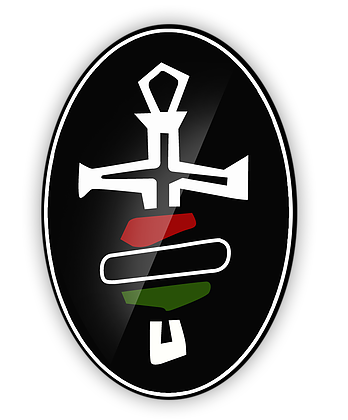 Dear Parents/Guardians,We are actively planning for the return of Sunday School for Saint Benedict the Moor Parish. Your help is needed for us to begin a successful program.  Please fill out the pre-registration form to give us an idea who is returning or starting new to our program.**PLEASE COMPLETE A FORM FOR EACH CHILD** **This form or the online version can be used.**Copy this form for each child as necessary. Or use the digital form following either link below.https://forms.gle/YpZwaahePcqYEbMy5 OR 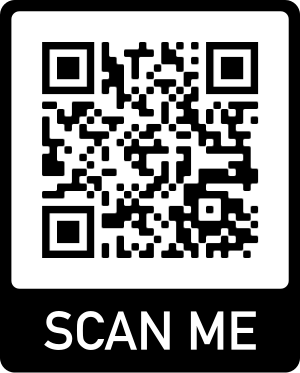 Father's name _________________________________________________________________________Mother's name _________________________________________________________________________Guardian’s name _______________________________________________________________________Phone number _________________________________________________________________________Email ________________________________________________________________________________Preference for contact ____ phone____ text____ emailChild’s name __________________________________________________________________________Age _________________________________________________________________________________Current grade level _____________________________________________________________________Sacraments completed___Baptism___First Reconciliation___First communion___ConfirmationThanking you in advance for a timely response that will enable us to plan accordingly.We will be sending out further information as we embark on the start of our program in the Fall. Consider sharing your love of the Lord as a Catechist or assistant in the class, training will be provided.____ I would like to volunteer as a Catechist or Assistant